 SOA China IFRS 17 Virtual Seminar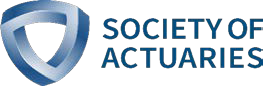 12 June 2020Seminar RegistrationSeminar RatesDeadlines29 May 2020 –Deadline for cancellation requests (USD $100 processing fee applies)10 June 2020 –Deadline for advanced online registration  PAYMENT
 
  1. Credit Card     
  Visa/Master Card No. ________________________________________ 
  Expire Date (month/year) ________________________________________ 
  Security Code ________________________________________ 
  2. Wire Transfer     
  Name of Bank   BMO Harris Bank N.A. 
  Address:   111 West Monroe Chicago, Illinois 60690 
  Harris Bank’s Phone number: 312-461-3273 
  Account Number:   412- 097-8 
  Routing number (for US wires only) 071000288 
  Swift Code (for international wires only): Hatrus44 
  Account Name:   Society of Actuaries 
  Account Address:   475 North Martingale Road 
  Schaumburg, Illinois 60173-2226 
 
After the wire transfer has been completed in U.S. Dollars, including bank fees, notify the Society of Actuaries as follows:
 
Customer Service: customerservice@soa.org
 
Phone number: 888-697-3900
 
Fax number: 847-273-8529                Payment must be received by 8 June 2020.The Society of Actuaries records some professional development programs, including audio and/or video recording. I understand and agree that my likeness and voice may appear in a variety of SOA media and formats including, but not limited to, photographs, video tapes, and the SOA websites. I further understand, agree and give permission for use of my likeness and voice recorded during this program for educational purposes.QUESTIONS OR CONCERNS:Contact the SOA Customer Service Center Monday through Friday, 8:00 a.m. to 5:00 p.m. CDT, by calling +1-888-697-3900 or by e-mailing CustomerService@soa.org.First NameLast/Family Name Nickname/Preferred Name on Badge	TitleCompany Address	City/State/Provence/CountryZip  Email	PhoneFax  Emergency Contact Name and Phone	By 8 June$75 USD – SOA Member/CAA member$125 USD – Non-Member$300 USD – Group rate (3+ participants)After 8 June$125 USD – SOA Member/CAA member$175 USD – Non-Member$400 USD – Group rate(3+ participants)Total Enclosed: $  	SignatureDate